OFFICERS TRAINING(SECRETARIES & PRESIDENTS)OFFICERS TRAINING(SECRETARIES & PRESIDENTS)OFFICERS TRAINING(SECRETARIES & PRESIDENTS)OFFICERS TRAINING(SECRETARIES & PRESIDENTS)Tuesday 7th September 7.00pm – 9.00pmWednesday 8th September 10.00am – 12.00pm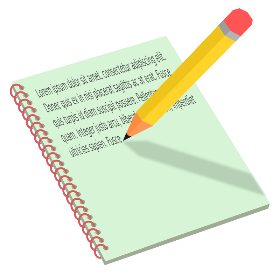 Tuesday 7th September 7.00pm – 9.00pmWednesday 8th September 10.00am – 12.00pmTuesday 7th September 7.00pm – 9.00pmWednesday 8th September 10.00am – 12.00pm          Sessions are free of            
           charge but you must   
           register to attend          Sessions are free of            
           charge but you must   
           register to attend          Sessions are free of            
           charge but you must   
           register to attendBook by email to: fedsec@wiltshirewi.org.uk  orOnline booking: https://www.trybooking.com/uk/BDGP Book by email to: fedsec@wiltshirewi.org.uk  orOnline booking: https://www.trybooking.com/uk/BDGP Please contact WI House with any queries ( 01380 739340 / fedsec@wiltshirewi.org.uk )Please contact WI House with any queries ( 01380 739340 / fedsec@wiltshirewi.org.uk )Please contact WI House with any queries ( 01380 739340 / fedsec@wiltshirewi.org.uk )Please contact WI House with any queries ( 01380 739340 / fedsec@wiltshirewi.org.uk )